ΘΕΜΑ: « Τροποποιήσεις διαθέσεων εκπ/κώνκλ.ΠΕ05, ΠΕ06,  ΠΕ11, ΠΕ70, ΠΕ79 & ΠΕ86, για συμπλήρωση του υποχρεωτικού διδακτικού τους ωραρίου»    Έχοντας υπόψη:  Τις διατάξεις των άρθρων 4 (παρ. 12), 13 και 14 (παρ. 14, 15 και 21) του Ν. 1566/85 (Φ.Ε.Κ. 167/τ.Α΄/30-9-1985) «Δομή και Λειτουργία της Πρωτοβάθμιας και Δευτεροβάθμιας Εκπαίδευσης και άλλες διατάξεις»Τις διατάξεις του άρθρου 9 του Ν. 2517/1997 (Φ.Ε.Κ. 160/τ.Α΄/11-8-1997) «Εκλογή Διδακτικού Προσωπικού των Ανώτατων Εκπαιδευτικών Ιδρυμάτων και άλλες διατάξεις»Τις διατάξεις του άρθρου 11 του ΠΔ 1/2003 (ΦΕΚ 1 τ.Α’/03-01-2003)Τις διατάξεις της παρ. 3 του άρθρου 31 του Ν. 3848/2010 (Φ.Ε.Κ. 71/τ.Α΄/19-5-2010) «Αναβάθμιση του ρόλου του εκπαιδευτικού-καθιέρωση κανόνων αξιολόγησης και αξιοκρατίας στην εκπαίδευση και λοιπές διατάξεις»Τις διατάξεις της παρ. 5 του άρθρου 25  του Ν. 4203/2013(Φ.Ε.Κ. 235/τ.Α΄/1-11-2013) «Ρυθμίσεις θεμάτων Ανανεώσιμων Πηγών Ενέργειας και άλλες διατάξεις»Τις διατάξεις της παρ. 5 του άρθρου 33 του Ν.4386/2016 (Φ.Ε.Κ. 83/τ. Α΄/11-05-2016) «Ρυθμίσεις για την έρευνα και άλλες διατάξεις»Τις ανάγκες των σχολικών μονάδων του νομού μας σε διδακτικό προσωπικό.Τις αιτήσεις-δηλώσεις των Εκπ/κών για απόσπαση-τοποθέτηση. Την αρ. 26/19-09-2019 πράξη του ΠΥΣΠΕ Φθιώτιδας.ΑποφασίζουμεΝα διατεθούν οι παρακάτω εκπαιδευτικοί για τη συμπλήρωση του διδακτικού τους ωραρίου και για την κάλυψη λειτουργικών και υπηρεσιακών αναγκών από 19-09-2019 μέχρι τη λήξη του διδακτικού έτους 2019-2020 στις παρακάτω σχολικές μονάδες ως εξής:                                                                       Ο Αναπληρωτής Διευθυντής Π.Ε. Φθιώτιδας                                                                 Δημητρακάκης ΚωνσταντίνοςΚΟΙΝ.1.Ενδιαφερόμενους Εκπ/κούς2.Αναφερόμενες σχολικές μονάδες3.Π.Μ. Υπαλλήλων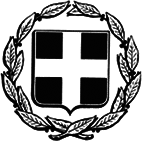 ΕΛΛΗΝΙΚΗ ΔΗΜΟΚΡΑΤΙΑΥΠΟΥΡΓΕΙΟ ΠΑΙΔΕΙΑΣ ΚΑΙ ΘΡΗΣΚΕΥΜΑΤΩΝΠΕΡΙΦΕΡΕΙΑΚΗ ΔΙΕΥΘΥΝΣΗΑ/ΘΜΙΑΣ ΚΑΙ Β/ΘΜΙΑΣ ΕΚΠΑΙΔΕΥΣΗΣΣΤΕΡΕΑΣ ΕΛΛΑΔΑΣΔΙΕΥΘΥΝΣΗ Α/ΘΜΙΑΣ ΕΚΠ/ΣΗΣ ΦΘ/ΔΑΣΠΥΣΠΕ ΦΘΙΩΤΙΔΑΣTαχ. Δ/νση:	Θερμοπυλών 60Τ.Κ. – Πόλη:	35132-ΛαμίαE-mail:dipefth@sch.grE-mail:pyspefth@sch.gr                    Λαμία 19-09-2019                     Αρ. Πρωτ.: Φ.11.2/4940ΑΠΟΦΑΣΗΤΡΟΠΟΠΟΙΗΣΕΙΣ ΔΙΑΘΕΣΕΩΝ ΕΚΠΑΙΔΕΥΤΙΚΩΝ ΚΛ. ΠΕ06ΤΡΟΠΟΠΟΙΗΣΕΙΣ ΔΙΑΘΕΣΕΩΝ ΕΚΠΑΙΔΕΥΤΙΚΩΝ ΚΛ. ΠΕ06ΤΡΟΠΟΠΟΙΗΣΕΙΣ ΔΙΑΘΕΣΕΩΝ ΕΚΠΑΙΔΕΥΤΙΚΩΝ ΚΛ. ΠΕ06ΤΡΟΠΟΠΟΙΗΣΕΙΣ ΔΙΑΘΕΣΕΩΝ ΕΚΠΑΙΔΕΥΤΙΚΩΝ ΚΛ. ΠΕ06ΤΡΟΠΟΠΟΙΗΣΕΙΣ ΔΙΑΘΕΣΕΩΝ ΕΚΠΑΙΔΕΥΤΙΚΩΝ ΚΛ. ΠΕ06ΤΡΟΠΟΠΟΙΗΣΕΙΣ ΔΙΑΘΕΣΕΩΝ ΕΚΠΑΙΔΕΥΤΙΚΩΝ ΚΛ. ΠΕ06Α/ΑΟΝΟΜΑΤΕΠΩΝΥΜΟΣΧΟΛΕΙΟ ΤΟΠΟΘΕΤΗΣΗΣΣΧΟΛΕΙΟ ΔΙΑΘΕΣΗΣΗΜΕΡΕΣΩΡΕΣ1ΜΑΚΡΗ ΕΥΑΓΓΕΛΙΑΑΜΦΙΚΛΕΙΑΣ11ο ΛΑΜΙΑΣ131ΜΑΚΡΗ ΕΥΑΓΓΕΛΙΑΑΜΦΙΚΛΕΙΑΣ21ο ΛΑΜΙΑΣ262ΤΣΑΤΣΑΝΗ ΑΙΚΑΤΕΡΙΝΗ4ο ΛΑΜΙΑΣ9ο ΛΑΜΙΑΣ273ΕΞΑΡΧΟΥ ΔΕΣΠΟΙΝΑ ΠΕΛΑΣΓΙΑΣ1ο ΕΧΙΝΑΙΩΝ274ΕΞΑΡΧΟΥ ΔΕΣΠΟΙΝΑ ΠΕΛΑΣΓΙΑΣ1ο ΣΤΥΛΙΔΑΣ115ΣΠΥΡΟΠΟΥΛΟΥ ΑΓΟΡΙΤΣΑ2ο ΣΤΥΛΙΔΑΣ1ο ΣΤΥΛΙΔΑΣ266ΑΛΕΞΑΝΔΡΗΣ ΑΘΑΝΑΣΙΟΣ5ο ΛΑΜΙΑΣ17ο ΛΑΜΙΑΣΑΝΑΚΑΛΕΙΤΑΙ Η ΔΙΑΘΕΣΗΑΝΑΚΑΛΕΙΤΑΙ Η ΔΙΑΘΕΣΗ7ΚΥΡΓΙΟΠΟΥΛΟΥ ΑΝΑΣΤΑΣΙΑ24ο ΛΑΜΙΑΣ11ο ΛΑΜΙΑΣ3148ΞΥΦΤΙΔΗ ΣΤΑΥΡΟΥΛΑ1ο ΣΠΕΡΧΕΙΑΔΑΣ8ο ΛΑΜΙΑΣ279ΜΑΚΟΥ ΙΩΑΝΝΑΝΕΟΥ ΜΟΝΑΣΤΗΡΙΟΥ17ο ΛΑΜΙΑΣ1610ΤΕΡΖΙΔΗΣ ΑΝΑΣΤΑΣΙΟΣΟΜΒΡΙΑΚΗΣΔΟΜΟΚΟΥ11ΤΡΟΠΟΠΟΙΗΣΕΙΣ ΔΙΑΘΕΣΕΩΝ ΕΚΠΑΙΔΕΥΤΙΚΩΝ ΚΛ. ΠΕ11ΤΡΟΠΟΠΟΙΗΣΕΙΣ ΔΙΑΘΕΣΕΩΝ ΕΚΠΑΙΔΕΥΤΙΚΩΝ ΚΛ. ΠΕ11ΤΡΟΠΟΠΟΙΗΣΕΙΣ ΔΙΑΘΕΣΕΩΝ ΕΚΠΑΙΔΕΥΤΙΚΩΝ ΚΛ. ΠΕ11ΤΡΟΠΟΠΟΙΗΣΕΙΣ ΔΙΑΘΕΣΕΩΝ ΕΚΠΑΙΔΕΥΤΙΚΩΝ ΚΛ. ΠΕ11ΤΡΟΠΟΠΟΙΗΣΕΙΣ ΔΙΑΘΕΣΕΩΝ ΕΚΠΑΙΔΕΥΤΙΚΩΝ ΚΛ. ΠΕ11ΤΡΟΠΟΠΟΙΗΣΕΙΣ ΔΙΑΘΕΣΕΩΝ ΕΚΠΑΙΔΕΥΤΙΚΩΝ ΚΛ. ΠΕ11Α/ΑΟΝΟΜΑΤΕΠΩΝΥΜΟΣΧΟΛΕΙΟ ΤΟΠΟΘΕΤΗΣΗΣΣΧΟΛΕΙΟ ΔΙΑΘΕΣΗΣΗΜΕΡΕΣΩΡΕΣ1ΜΠΑΛΑΣΗ ΓΕΩΡΓΙΑΟΜΒΡΙΑΚΗ3ο ΛΑΜΙΑΣ262ΚΟΥΤΣΟΘΥΜΙΟΥ ΣΩΤΗΡΙΑ15ο ΛΑΜΙΑΣΔΟΜΟΚΟΣ143ΣΚΟΥΡΑ ΕΥΔΟΞΙΑ ΛΙΑΝΟΚΛΑΔΙΟΥ14ο ΛΑΜΙΑΣ254ΚΑΛΟΓΙΑΝΝΗ ΜΑΡΙΑ2ο ΣΤΥΛΙΔΑΣ24ο ΛΑΜΙΑΣΑΝΑΚΑΛΕΙΤΑΙ Η ΔΙΑΘΕΣΗΑΝΑΚΑΛΕΙΤΑΙ Η ΔΙΑΘΕΣΗ5ΠΟΛΥΜΕΡΟΥ ΑΙΚΑΤΕΡΙΝΗΠΕΛΑΣΓΙΑΣ2ο ΕΧΙΝΑΙΩΝ2106ΛΑΤΟΣ ΓΕΩΡΓΙΟΣ1ο ΜΑΛΕΣΙΝΑΣΠΕΛΑΣΓΙΑΣ147ΝΕΤΣΙΚΑΣ ΝΙΚΟΛΑΟΣ1ο ΣΤΥΛΙΔΑΣ2ο ΕΧΙΝΑΙΩΝΑΝΑΚΑΛΕΙΤΑΙ Η ΔΙΑΘΕΣΗΑΝΑΚΑΛΕΙΤΑΙ Η ΔΙΑΘΕΣΗ8ΝΤΕΡΗΣ ΕΥΑΓΓΕΛΟΣΝ. ΜΟΝΑΣΤΗΡΙΕΚΚΑΡΑ14ΤΡΟΠΟΠΟΙΗΣΕΙΣ ΔΙΑΘΕΣΕΩΝ ΕΚΠΑΙΔΕΥΤΙΚΩΝ ΚΛ. ΠΕ79ΤΡΟΠΟΠΟΙΗΣΕΙΣ ΔΙΑΘΕΣΕΩΝ ΕΚΠΑΙΔΕΥΤΙΚΩΝ ΚΛ. ΠΕ79ΤΡΟΠΟΠΟΙΗΣΕΙΣ ΔΙΑΘΕΣΕΩΝ ΕΚΠΑΙΔΕΥΤΙΚΩΝ ΚΛ. ΠΕ79ΤΡΟΠΟΠΟΙΗΣΕΙΣ ΔΙΑΘΕΣΕΩΝ ΕΚΠΑΙΔΕΥΤΙΚΩΝ ΚΛ. ΠΕ79ΤΡΟΠΟΠΟΙΗΣΕΙΣ ΔΙΑΘΕΣΕΩΝ ΕΚΠΑΙΔΕΥΤΙΚΩΝ ΚΛ. ΠΕ79ΤΡΟΠΟΠΟΙΗΣΕΙΣ ΔΙΑΘΕΣΕΩΝ ΕΚΠΑΙΔΕΥΤΙΚΩΝ ΚΛ. ΠΕ79Α/ΑΟΝΟΜΑΤΕΠΩΝΥΜΟΣΧΟΛΕΙΟ ΤΟΠΟΘΕΤΗΣΗΣΣΧΟΛΕΙΟ ΔΙΑΘΕΣΗΣΗΜΕΡΕΣΩΡΕΣ1ΝΤΟΝΤΟΥ ΕΛΕΝΗ9ο ΛΑΜΙΑΣ10ο ΛΑΜΙΑΣ292ΣΑΪΤΗ ΕΥΜΟΡΦΙΑ11ο ΛΑΜΙΑΣ15ο ΛΑΜΙΑΣ263ΡΟΝΤΟΓΙΑΝΝΗ ΜΑΡΙΑΝΝΑ1ο ΛΑΜΙΑΣ17ο ΛΑΜΙΑΣ29ΤΡΟΠΟΠΟΙΗΣΕΙΣ ΔΙΑΘΕΣΕΩΝ ΕΚΠΑΙΔΕΥΤΙΚΩΝ ΚΛ. ΠΕ86ΤΡΟΠΟΠΟΙΗΣΕΙΣ ΔΙΑΘΕΣΕΩΝ ΕΚΠΑΙΔΕΥΤΙΚΩΝ ΚΛ. ΠΕ86ΤΡΟΠΟΠΟΙΗΣΕΙΣ ΔΙΑΘΕΣΕΩΝ ΕΚΠΑΙΔΕΥΤΙΚΩΝ ΚΛ. ΠΕ86ΤΡΟΠΟΠΟΙΗΣΕΙΣ ΔΙΑΘΕΣΕΩΝ ΕΚΠΑΙΔΕΥΤΙΚΩΝ ΚΛ. ΠΕ86ΤΡΟΠΟΠΟΙΗΣΕΙΣ ΔΙΑΘΕΣΕΩΝ ΕΚΠΑΙΔΕΥΤΙΚΩΝ ΚΛ. ΠΕ86ΤΡΟΠΟΠΟΙΗΣΕΙΣ ΔΙΑΘΕΣΕΩΝ ΕΚΠΑΙΔΕΥΤΙΚΩΝ ΚΛ. ΠΕ86ΤΡΟΠΟΠΟΙΗΣΕΙΣ ΔΙΑΘΕΣΕΩΝ ΕΚΠΑΙΔΕΥΤΙΚΩΝ ΚΛ. ΠΕ86Α/ΑΟΝΟΜΑΤΕΠΩΝΥΜΟΣΧΟΛΕΙΟ ΤΟΠΟΘΕΤΗΣΗΣΣΧΟΛΕΙΟ ΔΙΑΘΕΣΗΣΗΜΕΡΕΣΩΡΕΣ1ΚΩΝΣΤΑΝΤΟΠΟΥΛΟΥ ΜΑΡΙΑ2ο ΣΠΕΡΧΕΙΑΔΑΣ1ο ΣΠΕΡΧΕΙΑΔΑΣ161ΚΩΝΣΤΑΝΤΟΠΟΥΛΟΥ ΜΑΡΙΑ2ο ΣΠΕΡΧΕΙΑΔΑΣΜΑΚΡΑΚΩΜΗΣ2112ΚΟΚΚΑΡΗ ΣΤΑΜΑΤΙΑ7ο ΛΑΜΙΑΣ23ο ΛΑΜΙΑΣ113ΚΑΖΑΝΤΖΗ ΒΙΚΤΩΡΙΑ10ο ΛΑΜΙΑΣ	1ο ΓΟΡΓΟΠΟΤΑΜΟΥ294ΣΟΡΚΟΥ ΕΥΤΥΧΙΑ12ο ΛΑΜΙΑΣ	25ο ΛΑΜΙΑΣ	284ΣΟΡΚΟΥ ΕΥΤΥΧΙΑ12ο ΛΑΜΙΑΣ	23ο ΛΑΜΙΑΣΑΝΑΚΑΛΕΙΤΑΙ Η ΔΙΑΘΕΣΗ ΑΝΑΚΑΛΕΙΤΑΙ Η ΔΙΑΘΕΣΗ 5ΑΓΓΕΛΗ ΑΝΔΡΟΝΙΚΗ21ο ΛΑΜΙΑΣ	15ο ΛΑΜΙΑΣ	165ΑΓΓΕΛΗ ΑΝΔΡΟΝΙΚΗ21ο ΛΑΜΙΑΣ	24ο ΛΑΜΙΑΣ	14ΔΙΑΘΕΣΕΙΣ ΕΚΠΑΙΔΕΥΤΙΚΩΝ ΚΛ. ΠΕ70ΔΙΑΘΕΣΕΙΣ ΕΚΠΑΙΔΕΥΤΙΚΩΝ ΚΛ. ΠΕ70ΔΙΑΘΕΣΕΙΣ ΕΚΠΑΙΔΕΥΤΙΚΩΝ ΚΛ. ΠΕ70ΔΙΑΘΕΣΕΙΣ ΕΚΠΑΙΔΕΥΤΙΚΩΝ ΚΛ. ΠΕ70ΔΙΑΘΕΣΕΙΣ ΕΚΠΑΙΔΕΥΤΙΚΩΝ ΚΛ. ΠΕ70Α/ΑΣΧΟΛΕΙΟ ΠΛΕΟΝΑΖΟΥΣΩΝ ΩΡΩΝΣΧΟΛΕΙΟ ΔΙΑΘΕΣΗΣΗΜΕΡΕΣΩΡΕΣ1ΑΓΙΟΣ ΓΕΩΡΓΙΟΣΤΥΜΦΡΗΣΤΟΣ313ΤΡΟΠΟΠΟΙΗΣΕΙΣ ΔΙΑΘΕΣΕΩΝ ΕΚΠΑΙΔΕΥΤΙΚΩΝ ΚΛ. ΠΕ05ΤΡΟΠΟΠΟΙΗΣΕΙΣ ΔΙΑΘΕΣΕΩΝ ΕΚΠΑΙΔΕΥΤΙΚΩΝ ΚΛ. ΠΕ05ΤΡΟΠΟΠΟΙΗΣΕΙΣ ΔΙΑΘΕΣΕΩΝ ΕΚΠΑΙΔΕΥΤΙΚΩΝ ΚΛ. ΠΕ05ΤΡΟΠΟΠΟΙΗΣΕΙΣ ΔΙΑΘΕΣΕΩΝ ΕΚΠΑΙΔΕΥΤΙΚΩΝ ΚΛ. ΠΕ05ΤΡΟΠΟΠΟΙΗΣΕΙΣ ΔΙΑΘΕΣΕΩΝ ΕΚΠΑΙΔΕΥΤΙΚΩΝ ΚΛ. ΠΕ05Α/ΑΟΝΟΜΑΤΕΠΩΝΥΜΟΣΧΟΛΕΙΟ ΟΡΓΑΝΙΚΗΣΣΧΟΛΕΙΑ ΔΙΑΘΕΣΗΣΩΡΕΣ1ΠΙΤΣΙΚΑ ΒΑΣΙΛΙΚΗ12ο ΛΑΜΙΑΣ     (8 ώρες)13ο ΛΑΜΙΑΣ41ΠΙΤΣΙΚΑ ΒΑΣΙΛΙΚΗ12ο ΛΑΜΙΑΣ     (8 ώρες)21ο ΛΑΜΙΑΣ61ΠΙΤΣΙΚΑ ΒΑΣΙΛΙΚΗ12ο ΛΑΜΙΑΣ     (8 ώρες)ΚΟΜΠΟΤΑΔΩΝ- ΜΕΞΙΑΤΩΝ11ΠΙΤΣΙΚΑ ΒΑΣΙΛΙΚΗ12ο ΛΑΜΙΑΣ     (8 ώρες)ΛΟΥΤΡΩΝ ΥΠΑΤΗΣ21ΠΙΤΣΙΚΑ ΒΑΣΙΛΙΚΗ12ο ΛΑΜΙΑΣ     (8 ώρες)ΛΙΑΝΟΚΛΑΔΙΟΥ22ΜΑΓΚΛΑΡΑ ΧΑΡΙΚΛΕΙΑ17ο ΛΑΜΙΑΣ       (7 ώρες)1ο ΛΑΜΙΑΣ42ΜΑΓΚΛΑΡΑ ΧΑΡΙΚΛΕΙΑ17ο ΛΑΜΙΑΣ       (7 ώρες)ΜΑΚΡΑΚΩΜΗ82ΜΑΓΚΛΑΡΑ ΧΑΡΙΚΛΕΙΑ17ο ΛΑΜΙΑΣ       (7 ώρες)1ο ΣΠΕΡΧΕΙΑΔΑΣ22ΜΑΓΚΛΑΡΑ ΧΑΡΙΚΛΕΙΑ17ο ΛΑΜΙΑΣ       (7 ώρες)2ο ΣΠΕΡΧΕΙΑΔΑΣ2